Dne: 27.3.- 31.3.2023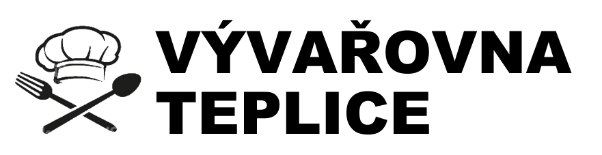 Objednávky přijímáme na www.vyvarovnateplice.czObjednávat možno i denně do 8.15hod.   Po.27.3.2023	0,33l 		Fazolová s uzeninou 1,9)			1)	120g		Kuřecí směs „Niva“, dušená rýže 1,7)          2)	120g		Moravský vrabec, bramborové knedlíky, špenát 1,3)3)	200g		Smažený karbanátek, bramborová kaše 1,3,7)     4)	400g		Boloňské špagety se sýrem 1,7)           5) 	150g		Kuřecí steak s pepřovosmetanovou omáčkou, krokety, obloha 1,3,7)6)	400g		Zeleninový salát s tuňákem a vejcem, tmavý toast 1,3,4)   Út.28.3.20230,33l 		Špenátová s vejci 1,3,7)					           	1)	120g		Plněný vepřový řízek šunkou a sýrem, bramborová kaše 1,3,7)   2)	120g		Kuřecí plátek na žampionech, dušená rýže 1,6)3)	120g		Maďarský hovězí guláš, houskové knedlíky (těstoviny) 1)   4)	400g		Hrachová kaše s cibulkou, uzená krkovice, sterilovaná okurka 1)   5) 	400g		Lasagne „Bolognesse“ 1,3,7) 6) 	400g		Zeleninový salát s kuřecím masem, nivou a olivami, tmavý toast 1,7)      St.29.3.2023 	0,33l 		Drůbeží vývar s nudlemi 1,9)					           	1)	200g		Smažené žampiony, vařené brambory, tatarská omáčka 1,3,7,10) 2)	120g		Krůtí nářez, bramborové knedlíky, červené zelí 1,3)3)	120g		Maso dvou barev s mandlemi, dušená rýže 6,8)      4)	120g		Hovězí maso na houbách, těstoviny (houskové knedlíky) 1,7)  5) 	400g		Fettuccine s vepřovou panenkou, rukolou a parmazánem 1,7) 6) 	400g		Zel. salát s kuřecími taštičkami v sezamu pl. hermelínem, tmavý toast 1,3,7,11)						   Čt.30.3.2023    	 0,33l 		Hrachová s uzeninou 1,9)1)	150g		Kapustové karbanátky, vařené brambory, tatarská omáčka 1,3,7,10)     2)	120g		Přírodní kuřecí plátek, hrášková rýže 1)     3)	120g		Krůtí perkelt s bramborovými noky 1,3,7)     4)	120g		Debrecínské vepřové maso, houskové knedlíky (těstoviny) 1)       5)	150g		Vepřová kotleta se sázeným vejcem na slanině, americké brambory, obloha 1,3) 6) 	400g		Těstovinový salát s kuřecím masem, brokolicí a citronovou majonézou 1,3)      						  Pá.31.3.2023		0,33l		Dršťková 1,9) 1) 	6ks		Tvarohové knedlíky plněné nugátem se smetanovým přelivem 1,3,7)2)	260g		Kuře „Ala kachna“, bramborové knedlíky, kysané zelí se slaninou 1,3)   3)	120g		Vepřové nudličky „Jalapeňo“, dušená rýže 1)    4)	150g		Masové koule v rajské omáčce, houskové knedlíky (těstoviny) 1,7)      5) 	400g		Bramboráková kapsa s kuřecí směsí a sýrem 1,3,7,12)6)	400g		Zeleninový salát se šunkou, sýrem a francouzským dresingem, tmavý toast 1,7) Cena včetně polévky, obalu a dovozu č.1-4 95,- č.5-6 105,-Jídla jsou určena k okamžité spotřebě a mohou obsahovat stopové prvky alergenů 1-14Seznam alergenů zašleme na přání, nebo si ho vyžádejte při dovážce.Dotazy 702 037 363 412 372 066  objednavky@vyvarovnateplice.cz